Развлечение: «День дружбы» в старшей группе.Ведущий: Сегодня праздник нас собрал:Не ярмарка, не карнавал!Здесь праздник дружбы наступилИ в круг ребят всех пригласил.Дети входят под музыку.Ведущий: Ребята! Сегодня у нас веселый праздник, посвященный Дню Дружбы. Мы будем петь, играть, танцевать.Давайте все вместе скажем:Здравствуй, солнце золотое! (Руки вверх)Здравствуй небо голубое! (Руки верх)Здравствуйте, мои друзья! (Здороваются друг с другом)Очень рад вас видеть - Я! (Разводят руки в стороны, улыбаются друг другу)( дети садятся)Ведущий: Ребята, сегодня мы празднуем День Дружбы.Давайте скажем девиз нашего праздника:« Один за всех и все за одного»Послушайте загадки:Жить на свете очень тугоБез подруги или … ( друга)Пополам – печали, беды,Счастье, радость и победы … (дружба)Ведущий: Как вы понимаете слово «Дружба»Дети: Это когда рядом верный друг, когда помогаешь другу в трудную минуту, хранишь общие секреты.Стихи детей.Дружба - это теплый ветер,Дружба - это светлый мир. 	Ярослава. Р.Дружба – солнце на рассвете,Для души веселый пир.Дружба – это только счастье.Дружба у людей одна.	Настя. К.С дружбой не страшны ненастья,С дружбой жизнь весной полна.Ведущий. : Я предлагаю спеть песню о дружбе.Песня «Если с другом вышел в путь»Ведущий: Какое хорошее слово – дружба! Наверное, нет человека, который не оценил бы дружбу. Какой должна быть дружба?Дети: Крепкой, верной, настоящей и т. д.Ведущий: А то с кем может дружить?Дети: Мальчик с девочкой, мальчик с мальчиком, девочка с девочкой.Ведущий: Дружить могут дети и взрослые, люди на разных концах земли. Дружить могут народы разных стран.Ведущий: Я хочу узнать, умеете ли вы отличать хорошие поступки от плохих.Игра «Хорошо – плохо»Ведущий называет пример поступка, дети аплодисментами обозначают правильный: порвал одежду, защитил слабого, поссорился с мамой, обогрел и накормил котенка, сорвал ветку с дерева, сломал игрушку, разбил вазу, помог малышу одеться, поделился конфетой, обидел девочку, поблагодарил за помощь.Ведущий: А какой дружба быть не может?Дети: Злой, нечестной.Ребенок рассказывает шуточное стихотворение:Как начну конфеты есть,У меня друзей не счесть.А закончились конфетыИ друзей в помине нету.За конфету каждый другТак и рвет ее из рук.Ну зачем мне дружба эта?Я и сам люблю конфеты.Ведущий: Такая дружба нечестная.Ребята. Иногда бывает, что друзья ссорятся. Если поссорились тогда они должны обязательно помириться. Какие мирилки вы знаете?Пальчик за пальчикКрепко возьмем Раньше дралисьА теперь не по чемДавай мириться,С тем не будем водиться.Ведущий: Берегите своих друзей, дружбу и вам радостнее будет жить.Под музыку заходит Забияка.Забияка: Всем привет! Ага! Сюда - то мне и надо! (Потирает руки)Ведущий: Куда это « сюда»?Забияка: Куда, куда. Да сюда, где много детей. Я из них буду делать своих помощников.Ведущая: Да кто же вы такая?Забияка: Я - Забияка. Я слышала, у вас тут праздник, какой - то?Ведущий: Не какой - то, а праздник дружбы, праздник настоящих друзей. И мы пришли повеселиться.Забияка: Это вот эти детишечки - коротышечки друзья? Они умеют дружить? Ой насмешили! (смеется)Ведущий: Подожди, подожди Забияка, чтобы узнать, на самом ли деле наши ребята умеют дружить, нужно их проверить в играх, в танцах, в песнях.Забияка: - Проверить, да? Пожалуйста.Вот сейчас мы проверим, какие вы дружные. Вам нужно громко отвечать на мои вопросы.Вы готовы? Да.Будем праздник отмечать? ( Да)Будем мы молчать, скучать? (Нет)Будем дружно танцевать? ( Да)Будем дружно мы играть? ( Нет)Может спать вас уложить?  (Нет)Ведущий: Какие ребята вы молодцы! Вы действительно показали, что вы дружные.Игра « Друг к другу».Дети под спокойную музыку двигаются в рассыпную шагом, изображают «скуку».Мелодия меняется на веселую, звучит команда «друг к другу», дети находят пару, обнимаются. Как только я скажу фразу «друг к дружке», вы должны найти себе партнера и пожать ему руку, а дальше здороваться теми частями тела, которые я буду называть. Каждый раз, как только я буду говорить « друг к дружке», вы должны будете найти себе нового партнера.Ухо к ухо;Нос к носу;Лоб ко лбу;Колено к колено;Локоть к локтю;Спина к спине;Плечо к плечу;Нужно делать все очень быстро, внимательно слушать задания.Забияка: - Вы действительно показали, что вы дружные, веселые и умеете поддержать своих друзей. Я тоже очень захотела найти себе друзей.Ведущий: - Мы тебе предлагаем вою дружбу.Стихи.Дружба - это только счастье,Дружба у людей одна.	Арина. Л.С дружбой не страшны ненастья,С дружбой - жизнь добра полна.Друг разделит боль и радость,Друг поддержит и спасет.	Лев. Ф.С другом - даже злая слабостьВ миг растает и уйдет.Забияка: Я ведь тоже знаю пословицы про дружбу. Вот послушайте:Нет друга – ищи … ( чешет голову).Ой, ребята позабыл, помогите мне пожалуйста. Давайте поиграем. Я буду говорить начало пословицы, а вы конец.А нашел,  береги.Сам погибай …, а товарища выручай.Старый друг лучше … новых двух.Дерево держится корнями …, а человек друзьями.Плохо без друга, который потерян …,но плохо и с другом, который не верен.( Забияка прощается с ребятами)Ведущий: Ой ребята. Я совсем забыла у меня в корзинке для вас конверт. А что же там лежит? Разноцветные лепестки, чтобы они сложились в цветок вам нужно назвать называть правила дружбы. Ребята, а вы знаете какие правила нужно соблюдать, чтобы быть дружными? ( дети называют правила, воспитатель выкладывает на доске цветок)Не ссоритсяУступатьНе боятся просить прощения, если обидел другаБыть вежливымНе злитьсяНе жадничатьПомогать другуБыть честнымТак давайте дружить, не ссориться, всегда помогать друг другу и тогда у нас будет много друзей.Ведущий: День солнечный, когда рядом друзья,		Жизнь красива с танцами, песнями.	С близкими друзьями всегда.Как я рада, что ребята в детском садике дружны, ведь когда ребята дружат, это счастье.Танец парами.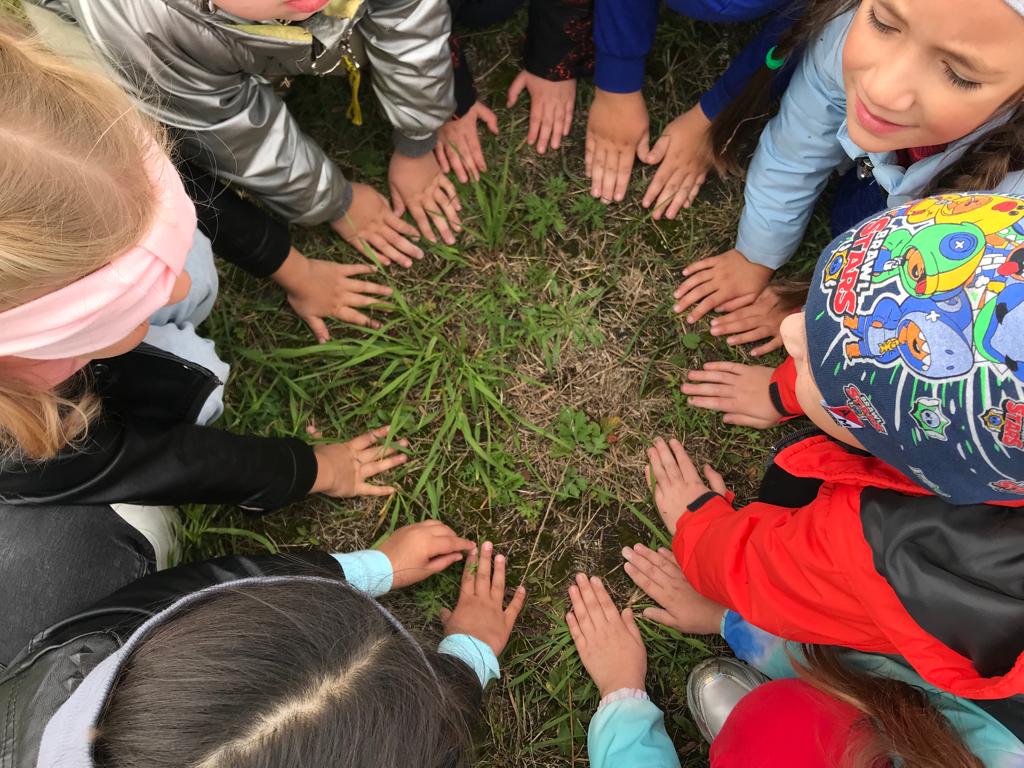 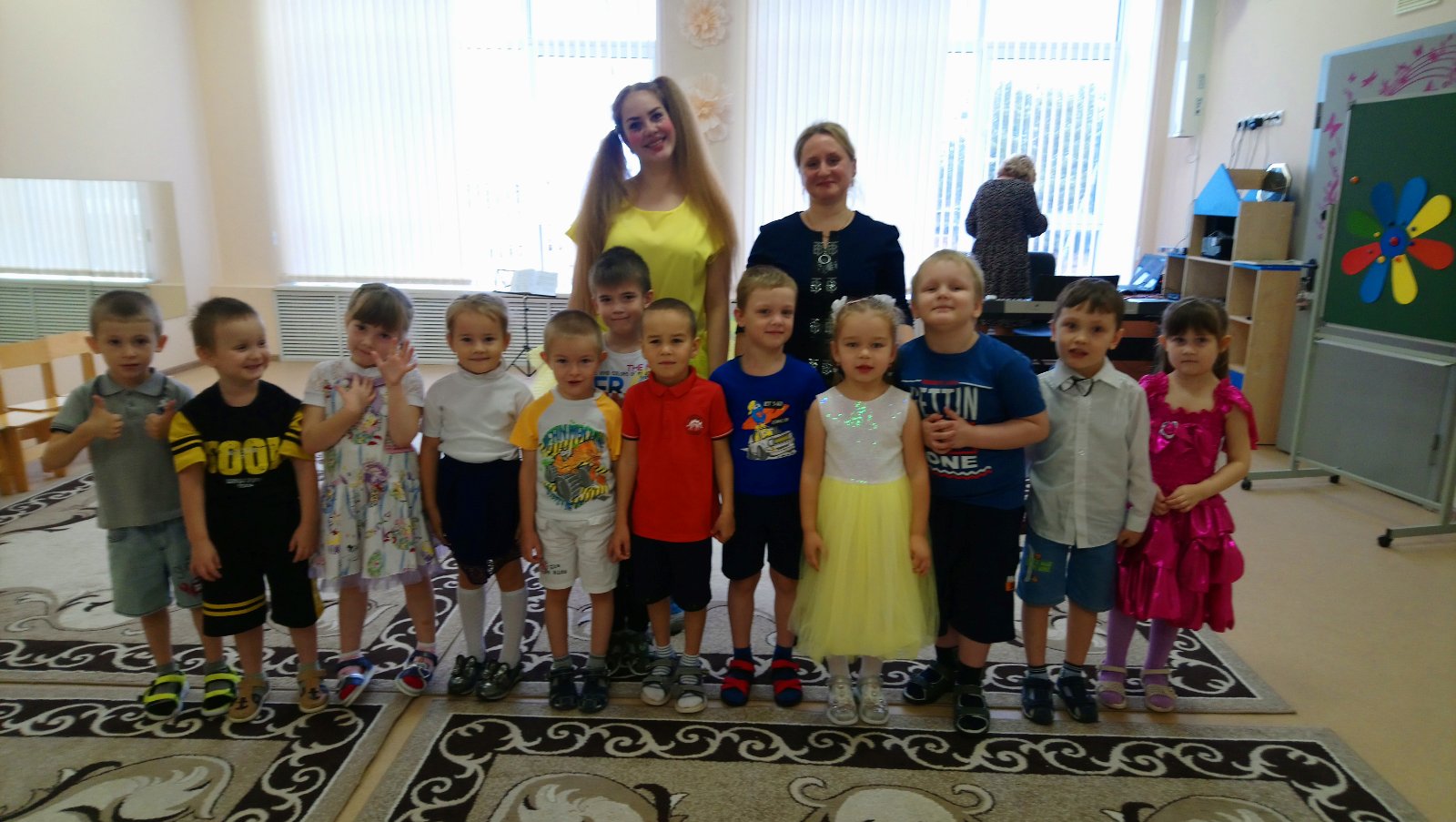 